Об утверждении схемы размещения нестационарных торговых объектов на территории Шумерлинского муниципального округа Чувашской РеспубликиВ соответствии со ст. 10 Федерального закона от 28.12.2009 № 381 - ФЗ «Об основах государственного регулирования торговой деятельности в Российской Федерации», ст. 5 Закона Чувашской Республики от 13.07.2010 № 39 «О государственном регулировании торговой деятельности в Чувашской Республике и о внесении изменений в статью 1 Закона Чувашской Республики «О розничных рынках», приказом Министерства экономического развития, промышленности и торговли Чувашской Республики от 16.11.2010 № 184 «О Порядке разработки и утверждения органами местного самоуправления в Чувашской Республике схемы размещения нестационарных торговых объектов»администрация Шумерлинского муниципального округа п о с т а н о в л я е т: 1. Утвердить схему размещения нестационарных торговых объектов на территории Шумерлинского муниципального округа в соответствии с приложением к настоящему постановлению.2. Признать утратившими силу:постановление администрации Шумерлинского района от 24.08.2020 № 409 «Об утверждении схемы размещения нестационарных торговых объектов на территории Шумерлинского района Чувашской Республики»;постановление администрации Шумерлинского района от 14.10.2021 № 519 «О внесении изменений в постановление администрации Шумерлинского района от 24.08.2020 № 409 «Об утверждении схемы размещения нестационарных торговых объектов на территории Шумерлинского района Чувашской Республики».3. Контроль за исполнением настоящего постановления возложить на отдел экономики, земельных и имущественных отношений администрации Шумерлинского муниципального округа.4. Настоящее постановление вступает в силу после его опубликования в периодическом печатном издании «Вестник Шумерлинского муниципального округа» и подлежит размещению на официальном сайте Шумерлинского муниципального округа в информационно-телекоммуникационной сети «Интернет»Глава Шумерлинского муниципального округаЧувашской Республики                                                                                       Л.Г. РафиновПриложение к постановлению администрации Шумерлинского муниципального округа от _________№__________Схемаразмещения нестационарных торговых объектовна территории Шумерлинского муниципального округа Чувашской РеспубликиЧĂВАШ  РЕСПУБЛИКИ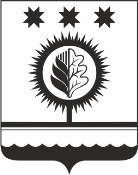 ЧУВАШСКАЯ РЕСПУБЛИКАÇĚМĚРЛЕ МУНИЦИПАЛЛĂОКРУГĔН АДМИНИСТРАЦИЙĚЙЫШĂНУ___.___.2022 _____ № Çěмěрле хулиАДМИНИСТРАЦИЯШУМЕРЛИНСКОГО МУНИЦИПАЛЬНОГО ОКРУГА ПОСТАНОВЛЕНИЕ___.___.2022 № _____   г. Шумерляп/пМесто размещения и адресТип торгового объекта, используемого для осуществления торговой деятельностиПлощадь земельного участка, торгового объекта (здания, строения, сооружения) или его частиФорма собственности земельного участка, торгового объекта (здания, строения, сооружения) или его частиСрок осуществления торговой деятельности в месте размещения нестационарных торговых объектовСпециализация торгового объекта (ассортимент реализуемого товара)Иная дополнительная информация12345678 1д. Пояндайкино, ул. Николаева, возле д. 2впавильонS торгового объекта - 8,75 кв.м.Государственная собственность на земельный участок не разграничена, торговый объект – в частной собственностиСоответствует сроку аренды земельного участкаСмешанный ассортимент- 2д. Пояндайкино, ул. Николаева, возле д. 56 апавильонS торгового объекта - 8,75 кв.м.Государственная собственность на земельный участок не разграничена, торговый объект – в частной собственностиСоответствует сроку аренды земельного участкаСмешанный ассортимент- 3д. Егоркино,ул. Арискина, возле д. 47апавильонS торгового объекта - 8,75 кв.м.Государственная собственность на земельный участок не разграничена, торговый объект – в частной собственностиСоответствует сроку аренды земельного участкаСмешанный ассортимент- 4 д. Лесные Туваны ул. Пролетарская, возле дома № 5павильонS торгового объекта - 27 кв.м.Государственная собственность на земельный участок не разграничена, торговый объект – в частной собственностиСоответствует сроку аренды земельного участкаСмешанный ассортимент-5д. Яндаши ул. Николаева, между домами 18 б и 20киоскS торгового объекта - 27 кв.м.Государственная собственность на земельный участок не разграниченаСоответствует сроку аренды земельного участкаСмешанный ассортимент-6п. Дубовка, ул. Дубовская между д. 69 и границей населенного пункта павильонS торгового объекта - 30 кв.м.Государственная собственность на земельный участок не разграниченаСоответствует сроку аренды земельного участкаСмешанный ассортимент-